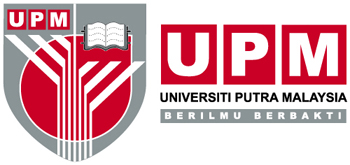 KERTAS KONSEP PERMOHONAN GERAN ISU SEMASA UPMISU: ________________________________KETUA PROJEK:JAWATAN:PTJ:NO TELEFON:Pejabat: Telefon Bimbit:EMAIL:TAJUK PROJEKTEMPOH PROJEKPERUNTUKAN DIPOHONRMSENARAI AHLI PROJEK SENARAI AHLI PROJEK SENARAI AHLI PROJEK SENARAI AHLI PROJEK SENARAI AHLI PROJEK ISU DAN PERMASALAHANISU DAN PERMASALAHANOBJEKTIF (Cadangkan objektif yang lebih terperinci untuk menyelesaikan masaalah seperti yang dinyatakan pada objektif umum)OBJEKTIF (Cadangkan objektif yang lebih terperinci untuk menyelesaikan masaalah seperti yang dinyatakan pada objektif umum)METODOLOGI KAJIANMETODOLOGI KAJIANJANGKAAN HASIL KAJIAN (yang akan diperolehi sekiranya projek dijalankan)JANGKAAN HASIL KAJIAN (yang akan diperolehi sekiranya projek dijalankan)1. Penggunaan khusus untuk UPM2. Penemuan 3. Cadangan penyelesaian4. Struktur pelaksanaan cadangan penyelesaian (Dengan mengambilkira stakeholder yang terlibat).1. Penggunaan khusus untuk UPM2. Penemuan 3. Cadangan penyelesaian4. Struktur pelaksanaan cadangan penyelesaian (Dengan mengambilkira stakeholder yang terlibat).IMPAK KAJIANIMPAK KAJIANJADUAL PELAKSANAAN PROJEK (CADANGAN TARIKH LAPORAN INSEPSI, LAPORAN INTERIM DAN LAPORAN AKHIR)JADUAL PELAKSANAAN PROJEK (CADANGAN TARIKH LAPORAN INSEPSI, LAPORAN INTERIM DAN LAPORAN AKHIR)LAPORANCADANGAN TARIKH LAPORANLaporan InsepsiLaporan InterimLaporan AkhirSENARAI STAKEHOLDER YANG TERLIBAT BERKAITAN ISU YANG DIBUAT KAJIAN.SENARAI STAKEHOLDER YANG TERLIBAT BERKAITAN ISU YANG DIBUAT KAJIAN.